Convocation du 10/09/2017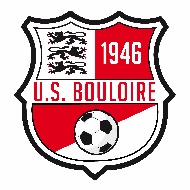 Si problème il y a, merci de me contacter au 06 79 49 05 16.Tom.Equipe AEquipe BEquipe CAdversaire : Saint Jean Saint LambertAdversaire : YvréAdversaire :Lieu et horaire du match : Bouloire à 15hLieu et horaire de match : Yvré à 12h30Lieu et horaire du match :Heure de rdv : 13h45 à BouloireHeure de rdv : 11h15Heure de rdv :Dylan LerouxThomas LedruLudo MorançaisMatt HeraultMathieu CottereauDylan OllivierYvan GandonThomas VerronThomas ViauxGuillaume CordonVincent DangeulArthur CottereauAdrien GuillardKévin LerouxJérémy GauthierAdrien MurilloHugues GandonChristopher Pautonnier Quentin GuillardNicolas PlouzeauJoachim BlavettePierre HeraultJean Christophe HarasseAudran BoulayDamien Poulain Clément PottierAlexandre LeboulleuxSteven QuentinResponsablesResponsablesResponsablesJCFranck PaulFitosThomas